Координационный совет по области образования
«Инженерное дело, технологии и технические науки»Федеральное учебно-методическое объединение в системе высшего образования по укрупненным группам специальностей и направлений подготовки 20.00.00 Техносферная безопасность и природообустройствоСеверо-Западное региональное отделение ФУМО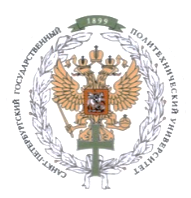 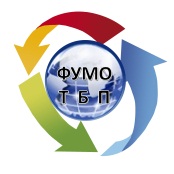 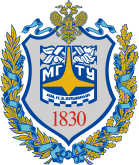 ВСЕРОССИЙСКАЯ КОНФЕРЕНЦИЯ «ТЕХНОСФЕРНАЯ БЕЗОПАСНОСТЬ КАК КОМПЛЕКСНАЯ НАУЧНАЯ И ОБРАЗОВАТЕЛЬНАЯ ПРОБЛЕМА»С 4 по 6 октября 2018 года в Санкт-Петербургском политехническом университете Петра Великого состоится Пленум федерального учебно-методического объединения в системе высшего образования по укрупненным группам специальностей и направлений подготовки 20.00.00 Техносферная безопасность и природообустройство (далее - Пленум федерального УМО). В рамках Пленума федерального УМО  (ФКМО) будет проведена Всероссийская конференция «Техносферная безопасность как комплексная научная и образовательная проблема» (далее - Конференция).Требования к представлению материалов.Не позднее 10 сентября 2017 года необходимо представить в оргкомитет по электронной почте umk-tb@mail.ru заявку (приложение 1) и статью (при наличии). Объем статьи - не более 5 страниц. Редакционная коллегия оставляет за собой право редактирования предоставленных к публикации материалов, а также отказа в публикации материалов, не соответствующих тематике конференции или представленных с нарушением сроков. Каждая статья должны быть представлена в отдельном файле. В наименовании файла со статьёй указывается фамилия первого автора (например: «Иванов.doc»). В наименовании файла с заявкой указывается фамилия первого автора и слово «Заявка» (например: «Иванов. Заявка. doc»).Необходимо представить заключение экспертной комиссии о возможности опубликования статьи в открытой печати.После получения оргкомитетом материалов по электронной почте в течение 3-х рабочих дней будет направлен ответ «Материалы получены». В случае, если Вы не получите ответ, просим повторить отправку или связаться с оргкомитетом по телефону.ТРЕБОВАНИЯ К ОФОРМЛЕНИЮ СТАТЬИ:СВЕДЕНИЯ ОБ АВТОРЕ, РАЗМЕЩАЕМЫЕ В СТАТЬЕ:ТРЕБОВАНИЯ К СТРУКТУРЕ СТАТЬИ:Модератор конференции: Ефремов Сергей Владимирович, председатель Северо-Западного регионального отделения ФУМО по УГСН «Техносферная безопасность и природообустройство»Тел: +7-952-204-30-10Технический секретарь: Логвинова Юлия ВалерьевнаТелефон мобильный:+7-921-437-33-60Телефон городской:+7-(812)-534-42-82E-mail оргкомитета: umk-tb@mail.ruЗаявка на участие** Из-за высокой популярности Санкт-Петербурга как туристического центра целесообразно заблаговременно забронировать гостиницу. Желательно это сделать самостоятельно через сайты бронирования (например, https://www.booking.com). Гостиницы, которые расположены вблизи места проведения Пленума и Конференции – «Спутник», «Орбита» и др. Можно забронировать гостиницы и в центре города, так как добраться до СПбПУ просто – университет находится рядом с метро «Политехническая». Возможно размещение в гостинице центра международных образовательных программ СПбПУ  (количество мест ограничено). При сложностях с размещением обращайтесь к организаторам.Заявки и материалы для публикаций отправлять на E-mail оргкомитета umk-tb@mail.ruФормат текстаMicrosoft Word (doc, docx)Формат страницыА4 (210x297 мм)Ориентация страницыКнижнаяПоля20 ммТип и размер шрифтаTimes New Roman, 14 птМежстрочный интервалПолуторныйАбзацный отступ1,25 смВыравниваниеПо ширинеПереносыНе вручнуюФормат рисунковjpg, gif, bmp, не WordЦвет рисунковЧерно-белыйШрифт в рисункахНе менее 11 птСсылки на литературуВ квадратных скобках по ходу ссылокСписок литературыОбязателен, в конце статьиФИО автора полностьюНа русском языкеУченая степень, звание, для студентов - «студент»,для аспирантов «аспирант»На русском языкеМесто работы автораНа русском языкеГород проживания автораНа русском языкеФИО автора полностьюНа английском языкеМесто работы автораНа английском языкеe-mail автораУДКВ верхнем левом углу.Сведения об авторе (-ах)Выравнивание по правому краю.Название статьиЗаглавные, полужирные буквы, по центру, наTitle of articleрусском и английскомПропустить строкуАннотация:Не более 6 строк на русском языкеAbstract:Перевод аннотации на англ. языкПропустить строкуКлючевые слова:Не более 6 слов или словосочетанийKeywords:Перевод ключевых слов на англ.языкПропустить строкуТекст статьиРазместить статьюСписок литературыРучная, сквозная нумерация, оформление по ГОСТ Р 7. 0. 5—2008«БИБЛИОГРАФИЧЕСКАЯ ССЫЛКА. Общие требования и правила составления»ФамилияИмяОтчествоМесто работыДолжностьУченая степень и званиеПочтовый адресТелефон (факс)(введите код города)Мобильный телефонE-mail (только один адрес)Форма участия (докладчик, участник)Тема докладаНеобходимость проживания в гостинице**Комментарии